PielikumsViesuļi 1, Alojas pagasts, kadastra apzīmējums 6627 003 0403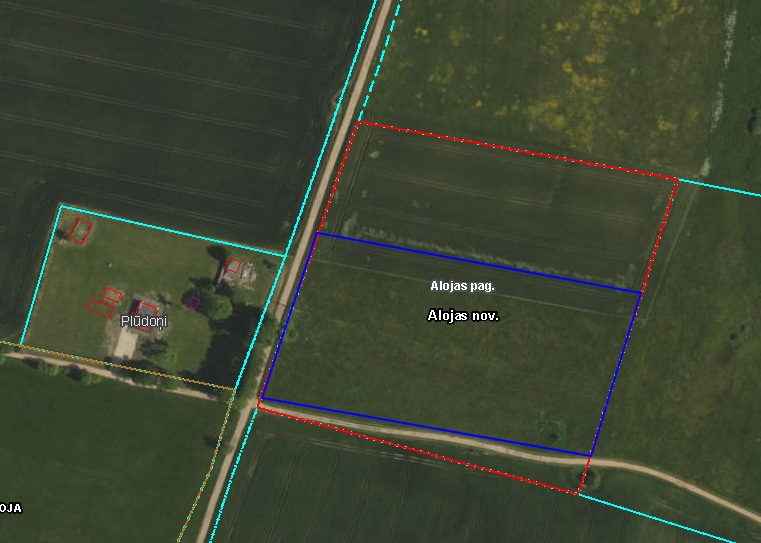 Iznomājamā zemes vienības daļa